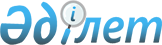 О перечне объектов, не подлежащих передаче в концессию
					
			Утративший силу
			
			
		
					Указ Президента Республики Казахстан от 5 марта 2007 года N 294. Утратил силу Указом Президента Республики Казахстан от 14 ноября 2017 года № 583
      Сноска. Утратил силу Указом Президента РК от 14.11.2017 № 583 (вводится в действие со дня его первого официального опубликования).
      В соответствии со статьей 4 Закона Республики Казахстан от 7 июля 2006 года "О концессиях" ПОСТАНОВЛЯЮ:
      1. Утвердить прилагаемый перечень объектов, не подлежащих передаче в концессию. 
      2. Настоящий Указ вводится в действие со дня подписания.  ПЕРЕЧЕНЬ
объектов, не подлежащих передаче в концессию
      Сноска. Перечень с изменениями, внесенными указами Президента РК от 28.06.2012 № 348; от 25.07.2014 № 866 (вводится в действие со дня его первого официального опубликования).
      1. Земля, воды (за исключением передачи права землепользования в целях реализации договора концессии), растительный и животный мир. 
      2. Особо охраняемые природные территории. 
      3. Штатное имущество, организации и объекты военно-технического назначения, необходимые для обеспечения национальной безопасности Республики Казахстан. 
      4. Магистральная железнодорожная сеть, судоходные водные пути, маяки, устройства и навигационные знаки, регулирующие и гарантирующие безопасность судоходства. 
      5. Водохозяйственные сооружения (плотины, гидроузлы, другие гидротехнические сооружения), имеющие особое стратегическое значение, за исключением водохозяйственных сооружений (водозаборных сооружений, насосных станций, водопроводных очистных сооружений), обеспечивающих водоснабжение следующих городов:
      1) Астана;
      2) Алматы;
      3) Актау;
      4) Актобе;
      5) Атырау;
      6) Караганда;
      7) Кокшетау;
      8) Костанай;
      9) Кызылорда;
      10) Павлодар;
      11) Петропавловск;
      12) Талдыкорган;
      13) Тараз;
      14) Уральск;
      15) Усть-Каменогорск;
      16) Шымкент;
      17) Семей;
      18) Туркестан;
      19) Темиртау;
      20) Экибастуз;
      21) Рудный;
      22) Жезказган;
      23) Кентау;
      24) Балхаш;
      25) Жанаозен;
      26) Сатпаев;
      27) Аксу;
      28) Риддер;
      29) Арысь;
      30) Степногорск;
      31) Шахтинск;
      32) Сарань;
      33) Капчагай;
      34) Аркалык;
      35) Лисаковск;
      36) Приозерск.
      6. Организации здравоохранения, осуществляющие деятельность в сфере службы крови, профилактики ВИЧ/СПИД, организации медицины катастроф.
      7. Исключен Указом Президента РК от 28.06.2012 № 348.

      8. Исключен Указом Президента РК от 28.06.2012 № 348.


      9. Объекты исторического и культурного наследия, находящиеся под охраной государства. 
					© 2012. РГП на ПХВ «Институт законодательства и правовой информации Республики Казахстан» Министерства юстиции Республики Казахстан
				
      Президент
Республики Казахстан
УТВЕРЖДЕН
Указом Президента
Республики Казахстан
от 5 марта 2007 года N 294